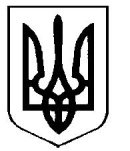 УкраїнаВерховинська селищна рада Верховинського району Івано-Франківської областівосьмого скликання двадцять сьома   сесія РІШЕННЯвід 11.07.2023 року          			                                                  с-ще Верховина№365-27/2023Про затвердження змін до фінансового плануна 2023 рік  КНП «Верховинськабагатопрофільна лікарня» Верховинської селищноїради Івано-Франківської областіВідповідно до ст. 25, 26  Закону України »Про місцеве самоврядування  в Україні», керуючись ч. 10 ст. 78, ст. 75, 77 Господарського кодексу України, Порядок складання, затвердження та контролю виконання фінансового плану Комунального некомерційного підприємства «Верховинська багатопрофільна лікарня» Верховинської селищної ради затвердженого селищним головою  від 15 грудня 2022 року «Про бюджет Верховинської селищної ради на 2023 рік», враховуючи відношення  КНП «Верховинська багатопрофільна лікарня» від 03.07.2023 року №253/01-15, селищна радаВИРІШИЛА:1. Затвердити зміни до фінансового плану Комунального некомерційного підприємства «Верховинська багатопрофільна лікарня» Верховинської селищної ради, Івано-Франківської області на 2023 року.2. Відповідальність за виконання показників фінансового плану на 2023 рік покласти на директора плану Комунального некомерційного підприємства «Верховинської багатопрофільної лікарні» Верховинської селищної ради Івано-Франківської області Галину КІКІНЧУК3. Контроль за виконання даного рішення покласти на заступника селищного голови Оксану ЧУБАТЬКОСелищний голова                                                        Василь МИЦКАНЮКСекретар ради                                                              Петро АНТІПОВ